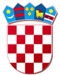 REPUBLIKA HRVATSKAVARAŽDINSKA ŽUPANIJAOPĆINA VELIKI BUKOVECOSNOVNA ŠKOLA VELIKI BUKOVECŠKOLSKI ODBORKLASA: 003-06/21-01/1URBROJ: 2186-140-07-21-26Veliki Bukovec, 6. prosinca 2021.ZAPISNIKs 10. sjednice Školskog odbora održane 6. prosinca 2021. godine u 18:00 sati u učionici engleskog jezika Osnovne škole Veliki Bukovec.Sjednici prisutni: Marinka Mlinarić, Marina Rajh, Jasenka Zdelar, Snježana Gložinić, Katarina Bocko i Dalida SeverSjednici nisu prisutni: Sandra Ciler Horvat opravdanoOstali prisutni: Željka Marković-Bilić, ravnateljica školePredsjednica Školskog odbora otvara sjednicu, pozdravlja prisutne i konstatira kako postoji kvorum za donošenje pravovaljanih odluka. Pozdravlja novu članicu Školskog odbora iz reda osnivača gospođu Katarinu Bocko koja je zamijenila dosadašnju članicu Željku Bendelja-Šalamon.Predsjednica predlaže sljedeći Dnevni red:Verifikacija Zapisnika s prethodne sjedniceDonošenje Izmjena Godišnjeg plana i programa rada Osnovne škole Veliki Bukovec za školsku godinu 2021./2022.Donošenje Odluke o izvođenju nastave u jednoj smjeni u Osnovnoj školi Veliki BukovecDonošenje Prijedloga izmjene Statuta Osnovne škole Veliki BukovecOstaloPredloženi dnevni red jednoglasno se usvaja.Ad. 1. Prisutni su upoznati sa Zapisnikom s prethodne sjednice Školskog odbora (u daljnjem tekstu ŠO). Primjedaba nije bilo te se takav usvaja.Ad. 2.Donošenje Izmjena Godišnjeg plana i programa rada Osnovne škole Veliki Bukovec za školsku godinu 2021./2022.Na sjednici Školskog odbora Izmjene Godišnjeg plana i programa rada Osnovne škole Veliki Bukovec za školsku godinu 2021./2022. jednoglasno su prihvaćene.      Zapisnik sastavila:						                  Predsjednica Školskog odbora:                               	Dalida Sever	                                                                                                 Marinka MlinarićAd.3Donošenje Odluke o izvođenju nastave u jednoj smjeni u Osnovnoj školi Veliki BukovecNa sjednici Školskog odbora Odluka o izvođenju nastave u jednoj smjeni u Osnovnoj školi Veliki Bukovec donesena je jednoglasno.Ad.4Donošenje Prijedloga izmjene Statuta Osnovne škole Veliki BukovecNa sjednici Školskog odbora Prijedlog izmjene Statuta Osnovne škole Veliki Bukovec donesen je jednoglasno.Ad.5OstaloRavnateljica je obavijestila članove Školskog odbora da je od 6.12.2021. godine započeo produženi boravak u našoj školi i da je na radno mjesto učiteljice razredne nastave u produženom boravku zaposlena Marija Krušelj. Također, ravnateljica je najavila povećanje cijene školske kuhinje zbog uvođenja mliječnog obroka i obavijestila članove ŠO da će se u petak 10.12.2021. godine održati pokazna vježba sustava civilne zaštite „Potres u školi“ Veliki Bukovec.Sjednica je završila u 18:40 sati.      Zapisnik sastavila:						              Predsjednica Školskog odbora:                               	Dalida Sever	                                                                                                 Marinka MlinarićPrivitak:Izmjene Godišnjeg plana i programa rada Osnovne škole Veliki Bukovec za školsku godinu 2021./2022.Odluka o izvođenju nastave u jednoj smjeni u Osnovnoj školi Veliki BukovecPrijedlog izmjene Statuta Osnovne škole Veliki Bukovec